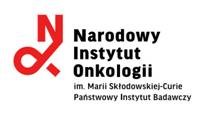 Załącznik nr 2  do ………Dotyczy: świadczenia usługi polegającej na opracowaniu i sporządzeniu studium wykonalności oraz wniosku aplikacyjnego o dofinansowanie inwestycji budowlanej w formie dotacji z Programu Operacyjnego Infrastruktura i Środowisko (POIiŚ).WYKAZ USŁUGw imieniu:……………………………………………………………………..................................................................................      ……………………………………………………………….......................................................................................                                                    pełna nazwa/firma Wykonawcy, adres, w zależności od podmiotu:  NIP/PESEL, KRS/CEiDGwykaz usług wykonanych, a w przypadku świadczeń powtarzających się lub ciągłych również wykonywanych, 
w okresie ostatnich 3 lat, a jeżeli okres prowadzenia działalności jest krótszy – w tym okresie, wraz z podaniem ich wartości, przedmiotu, dat wykonania i podmiotów, na rzecz których usługi zostały wykonane lub są wykonywane, oraz załączeniem dowodów określających, czy te usługi zostały wykonane lub są wykonywane należycie (zgodnie z wymaganiami Zamawiającego – określonymi w ZO).Jeżeli Wykonawca powołuje się na doświadczenie w realizacji usług wykonywanych wspólnie z innymi Wykonawcami wykaz winien dotyczyć usług, w których wykonywaniu Wykonawca ten bezpośrednio uczestniczył a w przypadku świadczeń powtarzających się lub ciągłych, w których wykonywaniu uczestniczył lub uczestniczy.Do wykazu załączamy dowody (referencje/ dokumenty sporządzone przez podmiot, na rzecz którego usługi zostały wykonane/są wykonywane) potwierdzające, że wyżej wykazane usługi zostały wykonane lub są wykonywane należycie. …………….……. (miejscowość), dnia ………….……. r. 		                                                                                                                                                                     ………………………………………………………….                                                                                        Podpis i pieczątka imienna osoby upoważnionej                                                                                                          do reprezentowania firmyNazwa i adres podmiotu na rzecz którego usługa została wykonanaPrzedmiot zrealizowanej usługi Wartość brutto inwestycji  ………….. zł……………. zł